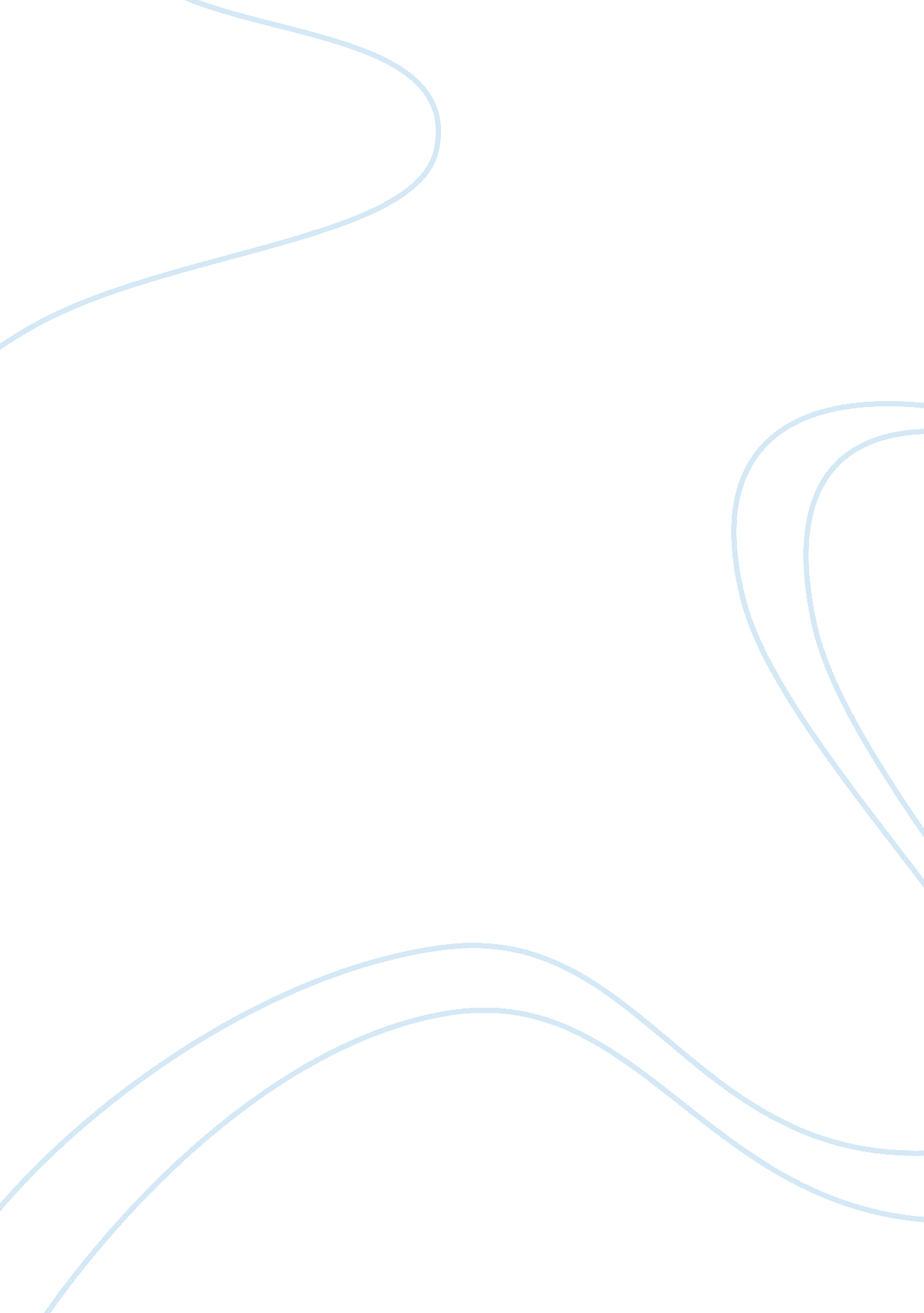 Coke: coca-cola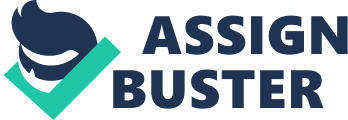 Everyone likes to the refreshing, crisp taste of a cold Coca-Cola. There is a lot of history behind Coca-Cola. Coca-Cola started in Atlanta, Georgia in 1886. Coca-Cola was originally intended to be used as a medicine but was bought by businessman As Grids Candler. He turned Coca-Cola from a medicine too drink. He also turned it into a million dollar industry. That is why Coca-Cola is worldwide. Here is some of the first thoughts about Coca-Cola. Some people thought that Coca-Cola had cocaine in it because it was made to be a medicine. Some people though and still think today that it cures headaches. People think that it tastes refreshing. Those are some of the first thoughts about Coca-Cola. I am going to tell you about some of the Coca-Cola slogans. Coca-Cola's first slogan was " Drink Coca-Cola". In 2011 the Coca-Cola slogan was " Life Begins Here. " In 2012-2013 the Coca-Cola slogan has been " OpenHappiness". These are only some of the Coca-Cola slogans. I am about to tell you how Coca-Cola helps the economy. Over the years Coca-Cola as been good at getting the economy bigger. About 75, 000 people work at Coca-Cola factories across the U. S. A. About 97, 000 people work at Coca- Cola factories In the world. That is why Coca-Cola helps the economy. They need to have so many people because they sell a lot of drinks. I am about to tell you about some of Coca-Cola's drinks that they sell today and back then. These are some of Coca-Cola's drinks from back then. One of the drinks Is Pepsi Cola that Is from back In the day. The bad thing about It Is that they don't have that drink today. These are some drinks that Coca-Cola makes today. It Is Dry. Pepper, Coke Zero, and Diet Coke. That Is only some of Coca-Cola's drinks they made and make. Factories across the U. S. A. About 97, 000 people work at Coca- Cola factories in the back then. These are some of Coca-Cola's drinks from back then. One of the drinks is Pepsi Cola that is from back in the day. The bad thing about it is that they don't have that drink today. These are some drinks that Coca-Cola makes today. It is Dry. Pepper, Coke Zero, and Diet Coke. That is only some of Coca-Cola's drinks they made and 